DataRodzaj posiłkuMenuMenuMenu03.01PoniedziałekŚniadanieII śniadanieChleb orkiszowy z masłem, pastą twarogową z rzodkiewką, herbata ( gluten, mleko i jego pochodne)Chleb orkiszowy z masłem, pastą twarogową z rzodkiewką, herbata ( gluten, mleko i jego pochodne)Chleb orkiszowy z masłem, pastą twarogową z rzodkiewką, herbata ( gluten, mleko i jego pochodne)03.01PoniedziałekŚniadanieII śniadanieSok owocowy, wafelki zbożowe, herbata ( gluten )Sok owocowy, wafelki zbożowe, herbata ( gluten )Sok owocowy, wafelki zbożowe, herbata ( gluten )03.01PoniedziałekobiadZupa:Ogórkowa z ryżemOgórkowa z ryżem03.01PoniedziałekobiadII danie:Fasolka po bretońsku z kiełbasą, pieczywoFasolka po bretońsku z kiełbasą, pieczywo03.01PoniedziałekobiadAlergeny:  zupa – seler, mleko ; II danie:glutenzupa – seler, mleko ; II danie:gluten03.01PoniedziałekpodwieczorekBanan, herbataBanan, herbataBanan, herbata04.01Wtorek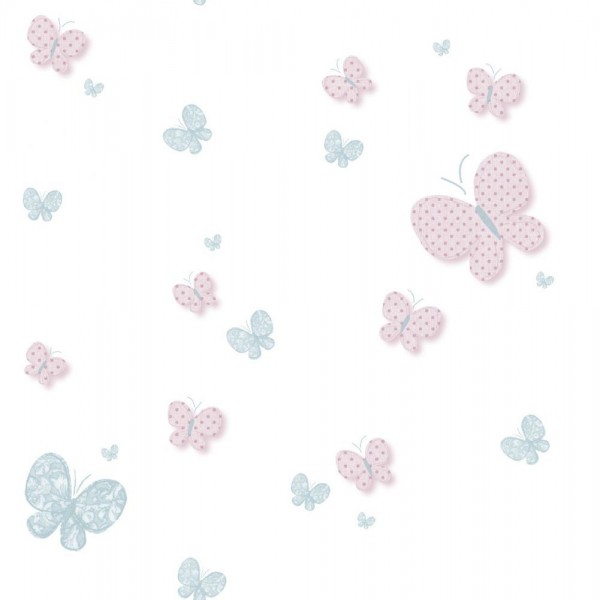 ŚniadanieII śniadanieChleb z masłem, dżemem wiśniowym, mix warzyw, herbata ( gluten, mleko i jego pochodne)Chleb z masłem, dżemem wiśniowym, mix warzyw, herbata ( gluten, mleko i jego pochodne)Chleb z masłem, dżemem wiśniowym, mix warzyw, herbata ( gluten, mleko i jego pochodne)04.01WtorekŚniadanieII śniadanieMix owocówMix owocówMix owoców04.01WtorekobiadZupa:Zupa:Zupa gulaszowa z mięskiem i ziemniaczkami04.01WtorekobiadII danie:II danie:Pierogi leniwe, sos jogurtowy z cynamonem04.01WtorekobiadAlergeny:Alergeny:zupa – seler, gluten,; II danie: gluten, mleko i jego pochodne, jajo04.01WtorekpodwieczorekBułeczka z pastą z warzywną i kurczakiemBułeczka z pastą z warzywną i kurczakiemBułeczka z pastą z warzywną i kurczakiem05.01ŚrodaŚniadanieII śniadaniePłatki kukurydziane z mlekiem, chleb z masłem,  szynką drobiową, pomidorem, herbata ( gluten, mleko i jego pochodne)Płatki kukurydziane z mlekiem, chleb z masłem,  szynką drobiową, pomidorem, herbata ( gluten, mleko i jego pochodne)Płatki kukurydziane z mlekiem, chleb z masłem,  szynką drobiową, pomidorem, herbata ( gluten, mleko i jego pochodne)05.01ŚrodaŚniadanieII śniadanieMix owocówMix owocówMix owoców05.01ŚrodaobiadZupa:Zupa:Krem z kukurydzy z grzankami05.01ŚrodaobiadII danie:II danie:Gołąbki w sosie pomidorowym ,ziemniaki05.01ŚrodaobiadAlergeny:  Alergeny:  zupa – seler, gluten: II danie: gluten05.01ŚrodapodwieczorekKołaczyki z dynia i pomarańczą(mleko i jego pochodne, gluten, jajo)Kołaczyki z dynia i pomarańczą(mleko i jego pochodne, gluten, jajo)Kołaczyki z dynia i pomarańczą(mleko i jego pochodne, gluten, jajo)06.01Czwartekśniadanie06.01CzwartekobiadZupa:Zupa:06.01CzwartekobiadII danie: II danie: 06.01CzwartekobiadAlergeny:Alergeny:06.01Czwartekpodwieczorek07.01Piątek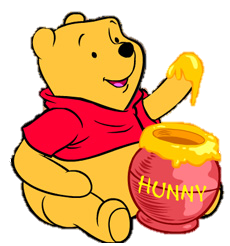 śniadanie07.01PiątekobiadZupa:Zupa:07.01PiątekobiadII danie:II danie:07.01PiątekobiadAlergeny:  Alergeny:  07.01Piątekpodwieczorek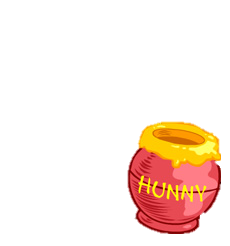 